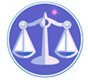 【更新】2018/8/20【編輯著作權者】黃婉玲（建議使用工具列--〉檢視--〉文件引導模式/功能窗格）（參考題庫~本文只收錄部份頁面,且部份無法超連結其他位置及檔案）《《消防法規申論題庫彙編》共119單元【其他科目】。S-link123總索引。01警察&海巡考試。02司法特考&專技考試。03公務人員考試◆◇各年度考題◆◇　　　　　　　　　　　　　　　　　　　　　　　　　　　　　　　　　　　　　　　　　　　　回目錄(8)〉〉回首頁〉〉103年(11)10301。a（8）103年中央警察大學消佐班入學第18期考試中央警察大學103年消佐班第18期第1、2類招生考試試題【科目】消防法規【註】本試題共分兩部分，第一部分為申論題，第二部分為選擇題。二、申論題（共50分）　　（一）莫拉克颱風是臺灣近年來發生的重大災害之一，在颱風發生後，部分社會人士建議政府應頒布緊急命令。政府經初步評估後，認為「災害防救法」已可因應莫拉克颱風災害後的短期復原重建工作，故未如九二一地震後發布緊急命令。請針對「災害防救法」中有關災害復原重建之規定，說明發生重大颱風災害後，各級政府在組織、行政權宜措施、經費支應上，得採取哪些作為，以利重建之進行（15分）？另請申論：政府在災後1個月內快速通過「莫拉克颱風災後重建特別條例」，是否意味著「災害防救法」在面對重大災害的短、中、長期復原重建仍有某些不足，這些不足處可能為何（10分）？　　（二）預防火災是「消防法」重要的立法目的之一。「消防法」規定，管理權人為依法令或契約對各該場所有實際支配管理權責者；其屬法人者，為其負責人。請說明：依「消防法」規定，各類場所之管理權人，應負哪些火災預防的責任（25分）？　　　　　　　　　　　　　　　　　　　　　　　　　　　　　　　　　　　　　　　　　　　　回目錄(2)〉〉回首頁〉〉10302。（2）103年公務人員特種考試警察人員三等考試。消防警察人員103年公務人員特種考試警察人員考試103年公務人員特種考試一般警察人員考試103年特種考試交通事業鐵路人員考試試題30340【等別】三等一般警察人員考試【類科】消防警察人員【科目】消防與災害防救法規（包括消防法及施行細則、災害防救法及施行細則、爆竹煙火管理條例及施行細則、公共危險物品及可燃性高壓氣體設置標準暨安全管理辦法、緊急救護辦法、緊急醫療救護法及施行細則）【考試時間】2小時　　一、有鑑於民國 100年 3月 6日臺中市哈克飲料店（PUB）因使用明火表演，不慎造成 9死 12傷之不幸火災案件，關於明火表演殊有納入管理之必要，以加強公共安全之維護，避免類似案件再度發生，請依據「消防法」敘述有關施放天燈及室內明火表演等易致火災之行為之規範及違反相關規定之罰則。（25分）　　二、針對爆竹工廠之管理、取締，消防人員應有何作為？違反爆竹煙火條例規定之爆竹煙火及設備又應如何處置？（25分）　　三、依「災害防救法」之規定，為實施災害應變措施，各級政府應依權責實施事項為何？（25分）　　四、試就「緊急醫療救護法」之規定，救護指揮中心之任務為何？救護車之用途，以那些為限？高級救護技術員在醫師預立醫囑下可施行那些救護項目？（25分）。107年(9)。106年(11)。105年(9)。104年(11)。103年(11)。102年(10)。101年(8) *。100年(8)。99年(5)。98年(9)。97年(7)。96年(4)。95年(3)。94年(4)。93年(4)。92年(4)。91年(2)。107年(9)。106年(11)。105年(9)。104年(11)。103年(11)。102年(10)。101年(8) *。100年(8)。99年(5)。98年(9)。97年(7)。96年(4)。95年(3)。94年(4)。93年(4)。92年(4)。91年(2)。107年(9)。106年(11)。105年(9)。104年(11)。103年(11)。102年(10)。101年(8) *。100年(8)。99年(5)。98年(9)。97年(7)。96年(4)。95年(3)。94年(4)。93年(4)。92年(4)。91年(2)（1）公務人員升官等考試*01薦任~消防行政、消防技術*02簡任~消防技術。106年01。106年02。104年01*。102年01。100年01。98年01。96年01。94年01。92年01（2）公務人員特種考試警察人員~消防警察人員*03三等〈消防與災害防救法規〉*04四等〈消防與災害防救法規概要/消防法規概要〉。107年03。107年04。106年03。106年04*。105年03。105年04。104年03。104年04*。103年03。103年04。102年03。102年04*。101年04。101年04。100年03。100年04*。99年04。98年04。97年04。96年04。95年04*。94年04。93年04。92年04。91年04（3）公務人員特種考試一般警察人員考試。消防警察人員~*03三等〈消防與災害防救法規〉*04四等〈消防與災害防救法規概要〉。107年03。107年04。106年03。106年04*。105年03。105年04。104年03。104年04*。103年03。103年04。102年03。102年04*。101年04。100年04。99年03。98年03。98年04B*。97年03。96年03。95年03。94年03*。93年03。93年B。92年03。91年03（4）公務人員普通考試。消防技術。107年。106年。105年*。104年。103年。101年。99年。98年（5）專門職業及技術人員考試~*。普通考試。消防設備士。107年。106年。105年*。104年。103年。102年。101年*。100年。99年。98年-1。98年-2。97年-1。97年-2（6）專門職業及技術人員考試。消防設備師。107年。106年。105年*。104年。103年。102年。101年*。100年。99年。98年。97年-1。97年-2（7）公務人員特種考試警察人員考試~消防警察人員~*03三等〈消防警察情境實務〉*04四等〈消防警察情境實務概要〉。107年03。107年04。106年03。106年04*。105年03。105年04。104年03。104年04*。103年03。103年04。102年03。102年04*。101年03。101年04。100年03。100年04（8）中央警察大學消佐班入學考試。106年。105年。104年*。103年。102年。101年。100年*。98年。97年。96年。95年。94年。93年。92年（9）公務人員高等考試三級考試。消防技術。107年。104年。103年。102年